OSPOD KRALOVICEINFORMACE PRO RODIČE, JINÉ OSOBY ZODPOVĚDNÉ ZA VÝCHOVU DĚTÍA VEŘEJNOSTCo znamená OSPOD?Orgán Sociálně Právní Ochrany DětíKde nás najdete?Městský úřad Kralovice, Manětínská 493, Kralovicekanceláře v přízemí budovy č. 109,110,111 a 118Kdy nás zastihnete osobně?Po	7:30 – 17:00Út	7:30 – 16:00St	7:30 – 17:00Čt	7:30 – 16:00Pá	7:30 – 14:00Jak jinak se na nás můžete obrátit?Tel:  373 300 244,   373 300 205,   373 300 206,  373 300 207,   373 300 201e-mail: podatelna@kralovice.czdatová schránka: jidbxnxV naléhavých případech bezprostředního ohrožení dítěte můžete volat policii ČR, linka 158  - policie v případě potřeby sama zajistí podporu pracovníka OSPOD i mimo uvedenou pracovní dobu.V čem vám můžeme pomoci?při řešení výchovných nebo jiných problémů souvisejících s péčí o dětipři uplatňování nároku na výživné a při vymáhání výživnéhopři řešení krizových obtížných rodinných situací (rozchod rodičů – domluva o péči o děti, problémy v kontaktu rodičů s dětmi, úmrtí rodiče, problematika uznání otcovství)při řešení závažných situací, kdy je podezření na zanedbávání, týrání nebo zneužívání dítětepři finanční krizi rodiny, hrozící ztrátě bydlenípři domácím násilíPřemýšlíte, že byste se mohli stát pěstounem?V případě zájmu o informace o možnosti stát se pěstounem, nás navštivte ve výše uvedené pracovní době, nebo si předem domluvte schůzku natel. 373 300 205 nebo emailem: stejskalova.eva@kralovice.cz.Cíl sociálně-právní ochrany dětí OSPOD MěÚ Kralovice je vymezený zákonem o sociálně-právní ochraně dětí, č. 359/1999 Sb., ve znění pozdějších předpisů. Cílovou skupinu tvoří především ohrožené děti (dle par. 6 zákona č. 359/1999 Sb.) a žadatelé o náhradní rodinnou péči. Sociálně-právní ochrana dětí zahrnuje zejména:ochranu práv dítěte na příznivý vývoj a řádnou výchovuochranu oprávněných zájmů dítěte, včetně ochrany jeho jměnípůsobení směřující k obnovení narušených funkcí rodinyzabezpečení náhradního rodinného prostředí pro dítě, které nemůže být dočasně nebo trvale vychováváno ve vlastní rodině. Předním hlediskem sociálně-právní ochrany je blaho a zájem dítěte, ochrana rodičovství a rodiny, a vzájemné právo rodičů a dětí na rodičovskou výchovu a péči. Přitom se přihlíží i k širšímu sociálnímu prostředí dítěte. Sociálně  - právní ochrana dětí je poskytována všem dětem mladším 18ti let. Je poskytována bezplatně. Zaměřuje se na ochranu dětí před tělesným nebo duševním násilím, ochranu zdravého výcvoje dětí z hlediska fyzického, psychického a mravního. Základním principem je sanace rodiny –  snaha zlepšit podmínky pro nezl. dítě tak, aby mohlo vyrůstat ve své rodině. Sociálně právní ochrana řeší všechny oblasti života dítěte – sociální, zdravotní, trestně – právní a rodinně – právní. OSPOD MěÚ Kralovice zajišťuje výkon sociálně právní ochrany dětí pro občany obcí: Bezvěrov, Bílov, Bohy, Brodeslavy, Černíkovice, Dobříč, Dolní Bělá, Dolní Hradiště, Dražeň, Hlince, Holovousy, Horní Bělá, Hvozd, Chříč, Jarov, Kaznějov, Kočín, Kopidlo, Koryta, Kozojedy, Kožlany, Kralovice, Líté, Loza, Manětín, Mladotice, Mrtník, Nečtiny, Obora, Pastuchovice, Pláně, Plasy, Potvorov, Rybnice, Sedlec, Slatina, Studená, Štichovice, Tis u Blatna, Velečín, Všehrdy, Výrov, Vysoká Libyně, Žihle.Agendy sociální – právní ochrany dětí:Sociálně  - právní ochrana dětí (SPO) (tel. 373 300 244, 373 300 205, 373 300 207, 373 300 206 373 300 201)řešení  krizových  situací rodiny – rozpad rodiny, rozvod rodičů, úmrtí rodiče, finanční krize, problémy s otcovstvím,  problémy v kontaktu rodiče  se  svým dítětemřešení  krizových situací  ve věci ubližování, týraní, zneužívaní,  zanedbávání  dítěte, ať už jeho příbuzným anebo cizí osobouNáhradní rodinná péče (tel. 373 300 205)SPO se zaměřuje  na děti, které nemohou z různých důvodů vyrůstat ve vlastní rodině a snaží se jim najít rodinu náhradníSPO pomáhá řešit  situace ve věci svěření dítěte do péče jiné osobySPO pomáhá řešit situace ve věci svěření dítěte do pěstounské péčeSPO pomáhá řešit situace ve věci svěření dítěte do osvojeníSPO pomáhá řešit situace ve věci poručnictvíKurátor pro děti a mládež (tel. 373 300 206)pomáhá řešit výchovné problémy dítěte – záškoláctví, útěky z domova, páchaní trestné činnosti, zneužívaní návykových látek, užívání alkoholu, nerespektování rodičů a jiných osob odpovědných za výchovuZásady pracovníků (činnosti) sociální – právní ochrany dětí:Pracovníci OSPOD přistupují rovnocenně ke každému klientovi bez ohledu na jeho původ, etnickou příslušnost, rasu či barvu pleti, mateřský jazyk, věk zdravotní stav, sexuální orientaci, ekonomickou situaci, náboženské nebo politické přesvědčení.Při spolupráci s rodinou hledají možnosti, jak zapojit klienta do řešení jeho vlastní situace. Ctí rodinu jako základní, přirozené a nezastupitelné prostředí pro rozvoj dítěte, podporují zodpovědnost rodičů za výchovu dětí. Snaží se zamezit oddělení dítěte od rodiny, pokud to není v rozporu s jeho nejlepšími zájmy.  V případě umístění dítěte mimo rodinu pracovníci OSPOD podporují jeho kontakty s přirozeným sociálním prostředím. Pracovníci OSPOD podporují pravidelný účelný kontakt dítěte s oběma rodiči, pokud to není v rozporu s nejlepším zájmem dítěte.Pracovníci OSPOD jsou povinni v souladu se zákonem o sociálně-právní ochraně dětí zachovávat vůči veřejnosti mlčenlivost o skutečnostech, se kterými se při provádění sociálně-právní ochrany dětí setkají. Pracovníci orgánu sociálně-právní ochrany dětí jednají s klientem vždy s ohledem na jeho možnosti nebo specifické potřeby.V případě, že klient neporozumí písemnostem nebo obsahu jednání, vysvětlí mu pracovník obsah způsobem odpovídajícím jeho možnostem a schopnostem.Pro klienty s tělesným zdravotním postižením mají kanceláře OSPOD zajištěný bezbariérový přístup včetně bezbariérového WC. Po domluvě mohou pracovníci navštívit klienta v jeho bydlišti, případně na jiném místě, které klient určí.Klienti s vadami sluchu, neslyšící, hluchoněmí mohou využít tlumočníka do znakové řeči, klienti cizinci překladatele.Pokud si klient neslyšící, nebo klient cizinec nezvolí sám tlumočníka, je orgán SPOD schopen jeho služby zajistit dle aktuální nabídky externích služeb (http://datalot.justice.cz/justice/repznatl.nsf).Spolupráce s rodinou:Oznámené případy jsou posuzovány s přihlédnutím k naléhavosti konkrétního případu. Ta se posuzuje zejména podle míry ohrožení dítěte (např. ohrožení na vývoji, zdraví nebo životě, dítě bez péče, dítě týrané nebo zneužívané, dítě na útěku, dítě s akutní intoxikací, dítě v závadovém prostředí, dítě zanedbávané, apod.). S rodinou obvykle spolupracuje jeden klíčový sociální pracovník – tzv. “koordinátor”. Koordinátor podle vyhodnocení rodinné situace a míry ohrožení dítěte volí a řídí způsob podpory rodiny nebo sociálně  - právní ochrany dítěte a vykonává přímou sociální práci s rodinou. Cílem vyhodnocení je zjištění objektivní situace dítěte a jeho rodiny.Pokud je vyhodnoceno, že se jedná o dítě ohrožené (dle par. 6 zákona 359/1999 Sb.), koordinátor domlouvá a plánuje společně rodiči další postup a kroky, které je zapotřebí udělat pro zlepšení situace dítěte, tzv. Individuální plán ochrany dítěte.Sociální pracovníci OSPOD jsou vzájemně zastupitelní, to znamená, že v případě nepřítomnosti se můžete obrátit i na jiného sociálního pracovníka. Spolupráce s rodinami je řešena jednotlivými pracovníky podle:rozdělení správního území (bydliště rodiny)povahy řešené situace:  oblast sociálně právní ochrany dětí, oblast kurátora pro děti a mládež,  oblast náhradní rodinné péčeV průběhu spolupráce s rodinou může může dojít ke změně koordinátora, např. v případě změny bydliště rodiny, změny v řešené problematice, nebo personální změny odboru nebo v případě zjištěné podjatosti pracovníka.Námitka podjatostiKlient může podat námitku podjatosti v případě, že je důvodný předpoklad, že úřední osoba (sociální pracovník) má s ohledem na svůj poměr (vztah) k řešené věci, k účastníkům (členům rodiny) nebo jejich zástupcům takový zájem na výsledku, pro který lze pochybovat o její nepodjatosti.  Např. pokud se matka dítěte domnívá, že pracovník OSPOD nebude jednat nestranně, protože se zná s rodiči otce dítěte. Námitku posuzuje nadřízený pracovníka (vedoucí OSPOD). Pokud dojde k závěru, že pracovník je podjatý, stanoví jiného pracovníka pro spolupráci s rodinou.Stížnost je OSPOD Kralovice chápána jako podnět pro zlepšení (ověření) kvality poskytování sociálně - právní ochrany.PODÁNÍ STÍŽNOSTIStížnost je podání, kterým je projevena nespokojenost nebo upozornění na nedostatky a závady a je projevem snahy domoci se nápravy nebo ochrany práv nebo individuálních oprávněných zájmů.Stížnost může podat fyzická nebo právnická osoba. Může být podána písemně, ústně nebo v elektronické podobě prostřednictvím e-podatelny, datové schránky, e – mailem nebo faxem.Písemná stížnost musí být čitelná, musí být zřejmé, čeho se týká a co se navrhuje. Musí být uvedeno jméno, příjmení, místo trvalého pobytu nebo doručovací adresa stěžovatele (název, IČO, sídlo nebo doručovací adresa v případě podání právnické osoby). Měla by obsahovat odbor úřadu, kterému je směrována a podpis stěžovatele.V případě ústního podání stížnosti sepíše příjemce se stěžovatelem písemný záznam o podání stížnosti. Záznam musí být sepsán ve dvou vyhotoveních.Telefonická stížnost je vyřízena podle povahy buď vysvětlením, nebo sdělením, aby byla podána písemná stížnost, anebo je domluven termín osobní schůzky.Anonymní stížnosti jsou dle směrnice MěÚ Kralovice vedeny v centrální evidenci stížnosti, ale dále nejsou prošetřovány. Pro zlepšení/ověření kvality práce sociálně právní ochrany dětí však může vedoucí odboru ověřit i obsah anonymní stížnosti.Zda se jedná o stížnost, je posuzováno podle obsahu podání, nikoli podle jeho názvu. Při pochybnostech, zda se jedná o stížnost, rozhodne o tomto tajemník úřadu.Je nepřípustné, aby stížnost vyřizovaly osoby, proti kterým stížnost směřuje.Stížnost musí být vyřízena do 30ti dnů.Opakuje- li stěžovatel stížnost, je posouzeno, zda byla předchozí stížnost správně vyřízena. Pokud nová stížnost neobsahuje nové skutečnosti, je stěžovatel vyrozuměn, že podání nebude opakovaně šetřeno a stížnost je odložena. Pokud stížnost obsahuje nové skutečnosti, bude opět prošetřena.Pokud má stěžovatel za to, že stížnost nebyla řádně vyřízena, může požádat nadřízený správní orgán o přešetření způsobu vyřízení stížnosti.Podrobné informace o rozsahu činnosti a postupech OSPOD jsou zpracovány ve Standardech kvality výkonu sociální – právní ochrany dětí, dostupných k nahlédnutí v kanceláři vedoucí odboru OSVaZ MěÚ Kralovice. 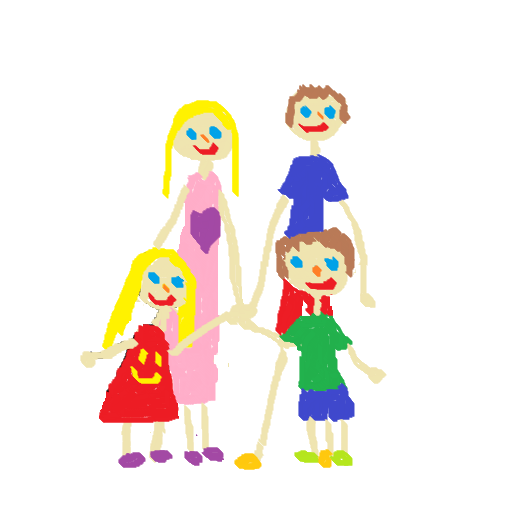 KDO může podat stížnost?dítěrodičzákonný zástupceosoba pečujícíveřejnostinstituce  JAKOU FORMOU?ústně: u zaměstnance oddělenítelefonicky: tel. 373 300 201poštou: MěÚ Kralovice, Manětínská 493, 331 41 Kralovicedo schránky: na adrese Markovat ř. 2, Kralovice (u vchodu do budovy úřadu)e-mailem: podatelna@kralovice.czdatovou schránkou: jidbxnxfaxem: 373 300 212  KDO odpovídá za     vyřízenívedoucí odboru